COMUNE DI MASSAFRA                                	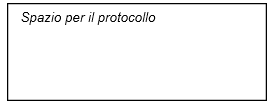 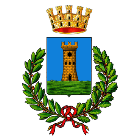 Ripartizione Economico finanziaria Ufficio TRIBUTIIl/La Sottoscritto/a,ai fini dell’applicazione dell’aliquota agevolata dell’Imposta Municipale Propria, relativa all’IMU 2020, ai sensi dell’art. 47 del D.P.R. n° 445 del 2000, consapevole che in caso vengano accertate false dichiarazioni (artt. 75 e 76 dello stesso Decreto) verranno applicate le sanzioni previste dal Codice Penale e dalle Leggi speciali oltre alla decadenza del beneficio richiesto;in qualità di Proprietario/a oppure titolare di altro diritto reale,	(usufrutto,enfiteusi, superficie, ecc.) per una quota di possesso pari al	%DICHIARAche le seguenti unità immobiliare (categoria catastale C/1 e/o C/3), ubicate nel Comune di Massafra, sono utilizzate direttamente come bene strumentale per la propria attività:   Data………………………………….                                                                              Firma del Dichiarante…………………..……………………Comune di Massafra – IMU 2014 – Dichiarazione aliquota agevolataLa presente Dichiarazione è valida limitatamente alla percentuale di possesso del Proprietario o titolare di altro diritto reale.In presenza di contitolari, questi potranno presentare analoga Dichiarazione per la propria percentuale di possesso.Il/La Sottoscritto/a si impegna a comunicare ogni variazione presentando apposita Dichiarazione IMU.Allegati:        Data………………………………….                                                                              Firma del Dichiarante…………………..……………………CognomeCognomeCognomeNomeNomeNomeNomeSesso M	FComune di nascitaComune di nascitaComune di nascitaData di nascitaData di nascitaCodice FiscaleCodice FiscaleCodice FiscaleLegale rappresentante della Società (o Ente)Legale rappresentante della Società (o Ente)Legale rappresentante della Società (o Ente)Legale rappresentante della Società (o Ente)Legale rappresentante della Società (o Ente)Legale rappresentante della Società (o Ente)Legale rappresentante della Società (o Ente)Legale rappresentante della Società (o Ente)Domicilio fiscale (Via, Piazza)CivicoComune di residenzaComune di residenzaComune di residenzaComune di residenzaProvinciaC.A.P.Recapito (solo se diverso dalla residenza)Recapito (solo se diverso dalla residenza)Recapito (solo se diverso dalla residenza)Recapito (solo se diverso dalla residenza)Recapito (solo se diverso dalla residenza)Recapito (solo se diverso dalla residenza)Recapito (solo se diverso dalla residenza)Recapito (solo se diverso dalla residenza)Attività esercitataAttività esercitataAttività esercitataAttività esercitataCodice ATECOCodice ATECOCodice ATECOCodice ATECOTel./FAXTel./FAXMail - P.E.C.Mail - P.E.C.Mail - P.E.C.Mail - P.E.C.Mail - P.E.C.Mail - P.E.C.n°Indirizzo dell’immobileDati CatastaliDati CatastaliDati CatastaliDati CatastaliRendita catast.Sup. (mq)% possesson°Indirizzo dell’immobileFoglioPart.SubCat.Rendita catast.Sup. (mq)% possesso1234EVENTUALE COMUNICAZIONE DEL DICHIARANTE